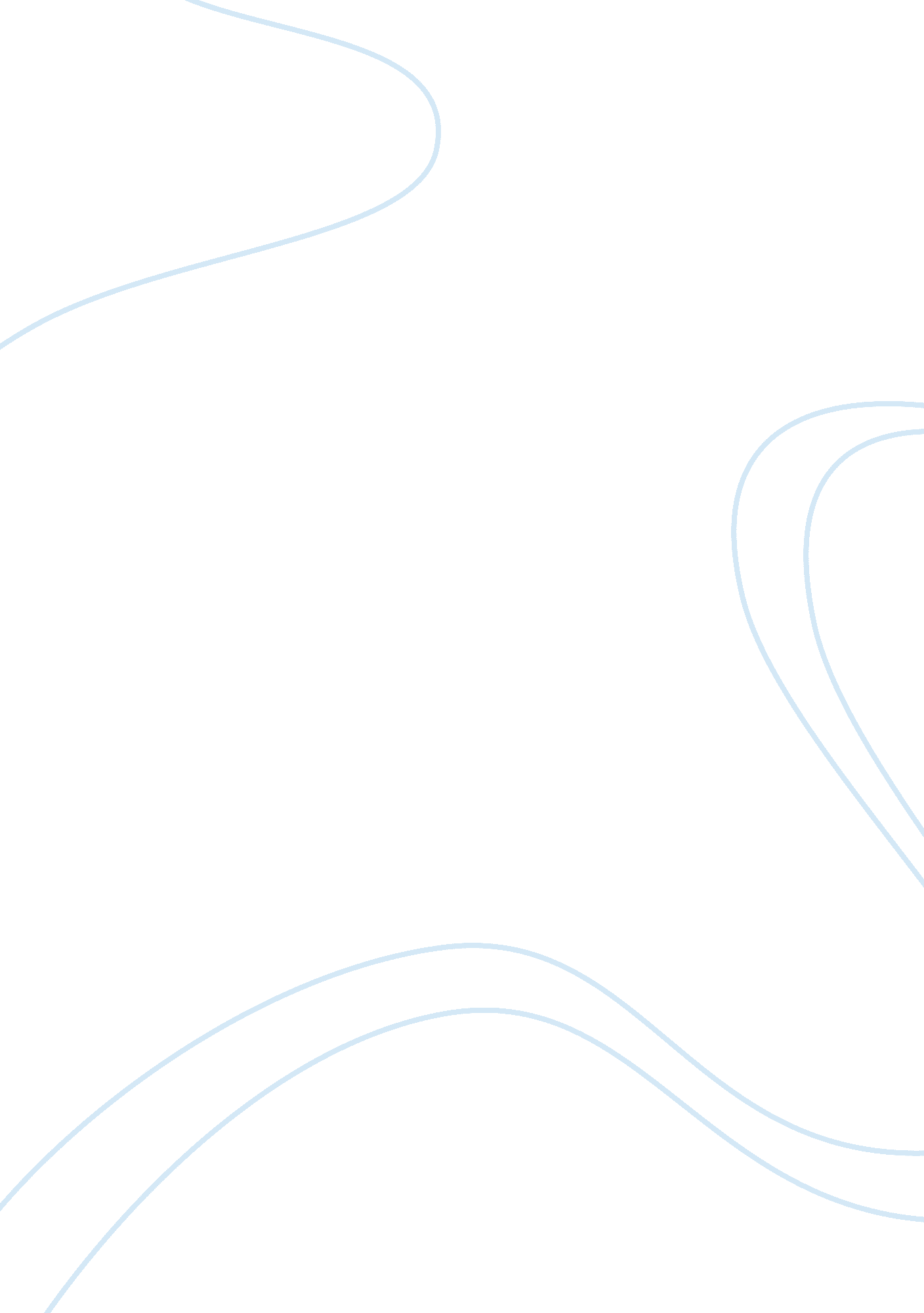 Education management systems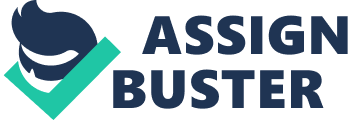 Education Management Systems (GEMS) Work Preference Indicator Getting an opportunity to work in an environment that meets ones abilities and interests is an unique situation (GEMS, n. d.). As a student I have always been involved with the adventure sports, youth expedition groups and also supported the state administration for drug control as a volunteer for their awareness creation programmes. Currently, being a commando with the peacekeeping force, I enjoy this duty available to me to ensure peace and equality as my career mission. The present operations in Iraq, where I am posted, clearly symbolize a real life situation of my earlier above-mentioned younger days. 
The task assigned is primarily to man the communication systems of the ground operations of the peacekeeping unit. This being a very critical job in any military operation and any slight error here could even disrupt the planned strategy of the operations. Further, being with diverse group of people from different countries, the operational effectiveness would heavily rely on our personal traits. Though initially I was a little doubtful on the success of my initiative, the skills acquired during the younger days when I had spent weeks with the convicts and addicts in an awareness initiative might have given the openness to associate with people with different culture, language, habit and style. 
Though these are the traits that have helped me to bring out the best in the field of my operation, I am also aware of a lot of missing virtues in me. Being away from home for considerable period of time, absence of emotional bond with the friends and relatives is the major lacuna in me. This has led to fewer friends back home and also at work. But being with the job that I like the most, these shortcomings seldom disturbs me at the moment. 
References 
GEMS (n. d.), Work Preference Indicator, Retrieved on 24 January 2009 from 